Publicado en Madrid el 20/10/2017 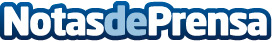 Formación continua: Un requisito para trabajadores y empleados en la adquisición de ventajas competitivasPor formación continua se entiende un tipo de modalidad formativa compuesta por actividades y programas de aprendizaje de forma teórica y práctica, que se suelen realizar por medio de cursos especializados en aquello que se debe aprender y que se prologa a lo largo de la vida laboralDatos de contacto:Sara ÁvilaNota de prensa publicada en: https://www.notasdeprensa.es/formacion-continua-un-requisito-para Categorias: Cursos Construcción y Materiales http://www.notasdeprensa.es